             ОГІЄНКО СВІТЛАНА ОЛЕКСІЇВНА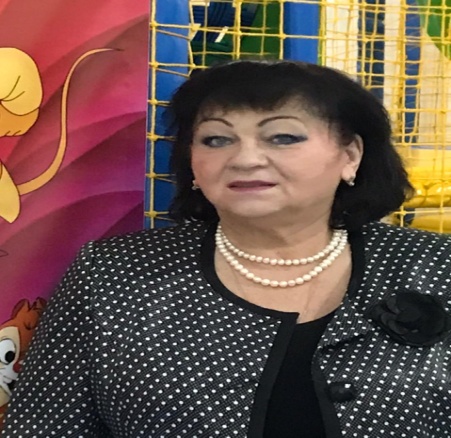      доцент кафедри «Економіки та підприємництва»Контактна інформація: тел.. 050-401-02-03                                         e-mail:ogienko1951@gmail.comОсвіта:1975 рік – закінчила Харківський інженерно-економічний інститут за спеціальністю «Економіка та організація машинобудівної промисловості», здобула кваліфікацію інженера-економістаНауковий ступінь: кандидат економічних наук. КН № 008377 від 25.05.1995р.Наукове звання: доцент кафедри аналізу господарської діяльності. ДЦ АР № 005395 від 30.06.1997р.Підвищення кваліфікації:2019 рік – підвищила кваліфікацію за програмою «Маркетинг» при Вищому навчальному закладі «Міжрегіональна Академія управління персоналом» (свідоцтво ПК№ 00127522/003081-19 від 27.03.2019р.)Трудова діяльність:1973-1978 рік – лаборант кафедри управління виробництвом Харківського інженерно-економічного інституту1978-1992 рік – завідуюча/ директор підготовчих курсів Харківського інженерно-економічного інституту1993-1994 рік – старший викладач кафедри приватизації та права Харківського інженерно-економічного інституту1994-2001 рік – старший викладач/доцент кафедри аналізу господарської діяльності Харківського державного економічного університету2001-2006 рік – завідуюча кафедрою соціально-гуманітарних дисциплін  Харківського банківського інституту УАБС НБУ2006-2007 рік – доцент кафедри логістики Харківського національного економічного університету2007-2012 рік – завідуюча кафедри логістики Харківського національного економічного університету2013-2018 рік – доцент/завідуюча кафедрою менеджменту Харківського торгівельно-економічного інституту Київського національного торгівельно-економічного університетуЗ 2018 по теперішній час – доцент кафедри економіки та підприємництва Харківського інституту ПрАТ «ВНЗ «Міжрегіональна Академія управління персоналом»Сферами наукових інтересів є маркетинг, менеджмент, логістикаРеєстрація автора наукових праць:Google Академія:   https://scholar.google.com.ua/citations?hl=uk&user=R14rEx8AAAAJ ORCID:   https://orcid.org/0000-0002-5715-0443Публікації та участь у конференціях за останні роки:Кралін М. В. Огієнко С.О. Використання дронів у смарт логістичній технології безконтактної доставки Логистика: проблемы и решения. 2021. № 4-5 (95-96) июнь-октябрь. С. 30-37.Сумець О.М., Огієнко, С.О., Співакова М.О. Порадник до виконання та захисту кваліфікаційної роботи магістра : навч. посібник для самостійної роботи (для здобувачів вищої освіти ступеня «Магістр» за спеціальністю 073 «Менеджмент» освітньо-професійної програми «Медичний та фармацевтичний менеджмент» денної та заочної форм навчання). Харків : ТОВ «Планета-Принт», 2022. 100 с.Бестужева С.В., Огієнко С.О. Аналітичне дослідження сутності та класифікації логістичної системи у сфері міжнародного бізнесу. Інфраструктура ринку. Випуск 71.-2023.